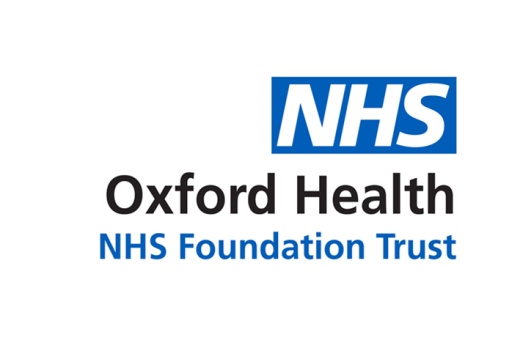 Report to the Meeting of the Oxford Health NHS Foundation Trust Board of Directors09 June 2021Digital Strategy – update on final draftingFor: [Discussion/Feedback]Executive Summary The Trust has developed a draft Digital Strategy to guide its digital activities over the coming years. Digital working will be a key enabler of the Trust’s Strategy 2021-26 and support the Trust in achieving its four strategic objectives: Deliver the best possible care and health outcomes (Quality)Be a great place to work (People)Make the best use of our resources and protect the environment (Sustainability)Become a leader in healthcare research and education (Research & Education)Digital working will also be a key facet of system collaboration, integration and efficiency working with public service partners across the Trust’s service geographies and the Buckinghamshire, Oxfordshire and Berkshire West Integrated Care System (BOB ICS).The Digital Strategy takes a digital health approach which refers to the usage of digital technologies to improve access to healthcare, improve the quality of health outcomes, and to enhance the overall health and wellbeing of local people.The Digital Strategy is grouped into four digital ambitions that aim to guide delivery of workstreams over the coming years, in particular those that will support priorities as part of the Trust’s ongoing Recovery from the Covid-19 pandemic. The four digital ambitions of the Digital Strategy are:Digitally-empowered patients, clients, carers and familiesDigital organisational culture Research, collaboration and informationBuilding a digital foundation Further detail on the ambitions is presented in the document including ‘I statements’ that seek to articulate what patients and staff will be able to say in future if the Trust gets digital ‘right’ over the coming years. Drafts of the Digital Strategy have been taken through, and been written by, working groups of the Digital Strategy Board and have also been reviewed and edited via staff focus groups. The draft Digital Strategy was also sent to the BOB ICS for feedback and future alignment with ICS digital planning.Attached to this cover note are two documents:1. A slide summary of the Digital Strategy2. A full text version of the Digital StrategyGovernance Route/Escalation ProcessEarlier drafts of the Digital Strategy have been through the Trust’s Digital Strategy Board, Finance & Investment Committee, and Executive Management Team.RecommendationBoard are asked to review the draft Digital Strategy to provide feedback to inform final drafting.Author and Title: Ben Cahill – Strategy & system partnerships	Lead Executive Director: Martyn Ward – Director of Strategy & Chief Information OfficerThis report presents no risks or issues that need to be referred to the Trust Solicitors.Strategic Objectives/Priorities – this report relates to or provides assurance and evidence against the following Strategic Objective(s)/Priority(ies) of the Trust:1) Quality - Deliver the best possible care and health outcomes2) People - Be a great place to work3) Sustainability – Make best use of our resources and protect the environment4) Research and Education – Become a leader in healthcare research and education